.Begin: 16 count introWALK FORWARD, HIP BUMPSGRAPEVINE RIGHT, CLAP, GRAPEVINE LEFT, CLAP(OPTIONAL: ROLLING VINE RIGHT & LEFT)STEP RIGHT FRONT, BACK , TRIPLE FORWARD, STEP LEFT FRONT BACK, TRIPLE FORWARDGRAPEVINE RIGHT, GRAPEVINE LEFT ¼ TURN LEFTREPEAT AGAINHang On Sloopy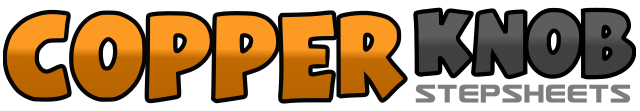 .......拍数:32墙数:4级数:Beginner.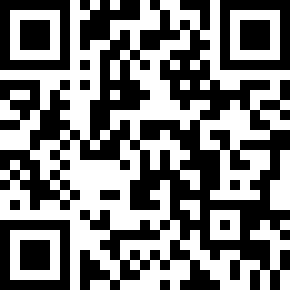 编舞者:Terri Lineberry (USA) - May 2012Terri Lineberry (USA) - May 2012Terri Lineberry (USA) - May 2012Terri Lineberry (USA) - May 2012Terri Lineberry (USA) - May 2012.音乐:Hang on Sloopy - The McCoys : (CD: Oldies but Goodies Bubblegum hits - iTunes)Hang on Sloopy - The McCoys : (CD: Oldies but Goodies Bubblegum hits - iTunes)Hang on Sloopy - The McCoys : (CD: Oldies but Goodies Bubblegum hits - iTunes)Hang on Sloopy - The McCoys : (CD: Oldies but Goodies Bubblegum hits - iTunes)Hang on Sloopy - The McCoys : (CD: Oldies but Goodies Bubblegum hits - iTunes)........1-2Step right forward, bumping hips twice3-4Step left forward, bumping hips twice5-6Step right forward, bumping hips twice7-8Step left forward, bumping hips twice1-2Step right to right, step left behind right3-4Step right to right, step left to right, clap(optional: Rolling vine right, clap)5-6Step left to left, step right behind left,7-8Step left to left, step right to left, clap(optional: Rolling vine left, clap)1-2Step right toe forward, step right toe back3&4Step right forward, step left to right, step right forward5-6Step left  toe forward, step left toe back7&8Step left forward, step right to left, step left forward1-2Step right to right, step left behind right3-4Step right to right, step to left to right5-6Step left to left, step right behind left7-8Step left ¼ turn left, step right to left